ANABİLİM DALLARI VE PROGRAMLARKontenjan ve Başvuru AlanlarıKontenjan ve Başvuru AlanlarıALES PUAN TÜRÜEĞİTİMDİLİANABİLİM DALLARI VE PROGRAMLARBaşvuru      AlanlarıGenel Kontenjan ALES PUAN TÜRÜEĞİTİMDİLİ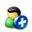 EĞİTİM BİLİMLERİ ANABİLİM DALIEĞİTİM BİLİMLERİ ANABİLİM DALIEĞİTİM BİLİMLERİ ANABİLİM DALIEĞİTİM BİLİMLERİ ANABİLİM DALIEĞİTİM BİLİMLERİ ANABİLİM DALIRehberlik ve Psikolojik Danışmanlık DoktoraLisansı Rehberlik ve Psikolojik Danışmanlık,  Psikolojik Danışma ve Rehberlik, Eğitimde Psikolojik Hizmetler ya da Psikoloji, Yüksek Lisansı Eğitimde Psikolojik Hizmetler, Psikolojik Danışma ve Rehberlik, Rehberlik ve Psikolojik Danışmanlık olanlar doktoraya başvurabilirler.6Eşit Ağırlık 60TürkçeEğitim Yönetimi ve Deneticiliği DoktoraSosyoloji, Psikoloji, Ekonomi/İktisat, İşletme, Kamu Yönetimi yüksek lisans mezunları ile Eğitim Bilimleri Enstitüsü veya Sosyal Bilimler Enstitülerinin yüksek lisans programlarının herhangi birinden mezun olanlar başvurabilir.Yurt dışı üniversiteden mezun olanların YÖK denkliğini belgelemeleri zorunludur. Eğitim Yönetimi ve Denetçiliği yüksek lisans mezunu olmayanlar Bilimsel Hazırlık Programını izler. Yurt için üniversitelerin Eğitim Yönetimi Yüksek Lisans Programlarından mezun olanlar hazırlık programından muaftır.7Sözel 60TürkçeGÜZEL SANATLAR EĞİTİMİ ANABİLİM DALIGÜZEL SANATLAR EĞİTİMİ ANABİLİM DALIGÜZEL SANATLAR EĞİTİMİ ANABİLİM DALIGÜZEL SANATLAR EĞİTİMİ ANABİLİM DALIGÜZEL SANATLAR EĞİTİMİ ANABİLİM DALIMüzik Öğretmenliği DoktoraMüzik Eğitimi alanında Tezli Yüksek Lisans programından mezun olanlar başvurabilir.3Yüksek Olan 60TürkçeMATEMATİK VE FEN BİLİMLERİ EĞİTİMİ ANABİLİM DALIMATEMATİK VE FEN BİLİMLERİ EĞİTİMİ ANABİLİM DALIMATEMATİK VE FEN BİLİMLERİ EĞİTİMİ ANABİLİM DALIMATEMATİK VE FEN BİLİMLERİ EĞİTİMİ ANABİLİM DALIMATEMATİK VE FEN BİLİMLERİ EĞİTİMİ ANABİLİM DALIMatematik Öğretmenliği Doktoraİlköğretim Matematik Öğretmenliği Yüksek Lisans ve Ortaöğretim Matematik Öğretmenliği Yüksek Lisans programı mezunları başvurabilir.5Sayısal 60TürkçeFizik Öğretmenliği DoktoraFizik Öğretmenliği/Eğitimi Tezli Yüksek Lisans mezunları, Fizik/Fizik Mühendisliği/Nükleer Bilimler/Güneş Enerjisi/Sağlık Bilimleri Tezli Yüksek Lisans mezunları, Fizik Öğretmenliği/Eğitimi Tezsiz Yüksek Lisans mezunları, Fen Bilgisi Öğretmenliği/Eğitimi Tezli Yüksek Lisans mezunları, başvurabilir.3Sayısal 60TürkçeKimya Öğretmenliği DoktoraEğitim Bilimleri Enstitüsü Kimya Öğretmenliği Tezli Yüksek Lisans, Kimya Öğretmenliği Tezsiz Yüksek Lisans mezunları başvurabilir.5Sayısal 60Türkçeİlköğretim Matematik Öğretmenliği Doktoraİlköğretim Matematik Öğretmenliği Yüksek Lisans ve Ortaöğretim Matematik Öğretmenliği Yüksek Lisans programı mezunları başvurabilir.5Sayısal 60TürkçeFen Bilgisi Öğretmenliği DoktoraFen Bilgisi Öğretmenliği Programı tezli yüksek lisans mezunları başvurabilir.7Sayısal 60TürkçeYABANCI DİLLER EĞİTİMİ ANABİLİM DALIYABANCI DİLLER EĞİTİMİ ANABİLİM DALIYABANCI DİLLER EĞİTİMİ ANABİLİM DALIYABANCI DİLLER EĞİTİMİ ANABİLİM DALIYABANCI DİLLER EĞİTİMİ ANABİLİM DALIİngilizce Öğretmenliği DoktoraLisansını Eğitim fakültelerinin İngilizce Öğretmenliği, Edebiyat Fakültelerinin İngiliz Dili ve Edebiyatı veya Amerikan Kültürü ve Edebiyatı alanlarında, yüksek lisansını ise İngilizce Öğretmenliği alanında tezli yapmış olanlar başvurabilir.4Sözel 60İngilizce